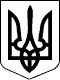 УЖГОРОДСЬКА РАЙОННА державна адміністраціяЗАКАРПАТСЬКОЇ ОБЛАСТІУЖГОРОДСЬКА РАЙОННА військова адміністраціяЗАКАРПАТСЬКОЇ ОБЛАСТІР О З П О Р Я Д Ж Е Н Н Я___08.05.2023___                         м. Ужгород                           №___40_____Про реорганізацію відділу освіти Ужгородської  райдержадміністрації шляхом приєднання до відділу культури, освіти, молоді та спорту Ужгородської районної державної адміністрації Закарпатської областіВідповідно до статей 4, 15, 28 Закону України „Про правовий режим воєнного стану”, статей 6, 39, 41 Закону України „Про місцеві державні адміністрації”, Закону України „Про державну службу”, статей 81, 104, 107 Цивільного кодексу України, Закону України „Про державну реєстрацію юридичних осіб, фізичних осіб - підприємців та громадських формувань”, указів Президента України: від 24 лютого 2022 року № 64/2022 „Про введення воєнного стану в Україні”, від 24 лютого 2022 року № 68/2022 „Про утворення військових адміністрацій”, від 6 лютого 2023 року № 58/2023 „Про продовження строку дії воєнного стану в Україні”, розпорядження голови районної державної адміністрації – начальника районної військової адміністрації: 05.01.2023 № 2 „Про введення в дію структури і штатного розпису Ужгородської районної військової адміністрації  Закарпатської області на період дії воєнного стану у 2023 році”, 08.05.2023 № 39 „Про введення в дію структури та Переліку змін до штатного розпису на 2023 рік № 3 Ужгородської районної військової адміністрації Закарпатської області у період дії воєнного стану”, у зв’язку з виробничою необхідністюЗ О Б О В ’ Я З У Ю:1. Реорганізувати юридичну особу публічного права відділ освіти Ужгородської райдержадміністрації (код ЄДРПОУ 33760829) шляхом приєднання до відділу культури, освіти, молоді та спорту Ужгородської районної державної адміністрації Закарпатської області (код ЄДРПОУ 33578041).2. Утворити комісію з реорганізації відділу освіти Ужгородської райдержадміністрації шляхом приєднання до відділу культури, освіти, молоді та спорту Ужгородської районної державної адміністрації Закарпатської області (код ЄДРПОУ 33578041) у складі згідно з додатком (далі – Комісія з реорганізації).3. Комісії з реорганізації:2	вжити організаційно - правові заходи, передбачені чинним законодавством, щодо реорганізації відділу освіти Ужгородської райдержадміністрації (код ЄДРПОУ 33760829) шляхом приєднання до відділу культури, освіти, молоді та спорту Ужгородської районної державної адміністрації Закарпатської області (код ЄДРПОУ 33578041);провести інвентаризацію активів та зобов’язань відділу освіти Ужгородської райдержадміністрації у порядку, передбаченому законодавством;скласти та подати фінансову та бюджетну звітність відділу освіти Ужгородської райдержадміністрації, що припиняється; забезпечити передачу прав та обов’язків відділу освіти Ужгородської  райдержадміністрації до відділу культури, освіти, молоді та спорту Ужгородської районної державної адміністрації Закарпатської області згідно з передавальним актом;попередити працівників про реорганізацію та забезпечити їх соціально-правові гарантії у порядку та на умовах, визначених законодавством України;вжити інших заходів, пов’язаних з реорганізацією вищевказаного відділу, в порядку, встановленому чинним законодавством України.4. Встановити строк заявлення кредиторами вимог – два місяці з дня оприлюднення в установленому законом порядку. 5. Установити, що відділ культури, освіти, молоді та спорту Ужгородської районної державної адміністрації Закарпатської області є правонаступником майна прав  і  обов’язків  реорганізованого відділу освіти Ужгородської райдержадміністрації.6.  Контроль за виконанням цього розпорядження покласти на заступника голови районної державної адміністрації – начальника районної військової адміністрації Дупина В.М. та на керівника апарату районної державної адміністрації - районної військової адміністрації Боднарюк Р. Ю.Голова державної адміністрації  -начальник військової адміністрації                                     Юрій ГУЗИНЕЦЬСКЛАДкомісії з реорганізації відділу освіти Ужгородської райдержадміністрації (код ЄДРПОУ 33760829) шляхом приєднання до відділу культури, освіти, молоді та спорту Ужгородської районної державної адміністрації Закарпатської області (код ЄДРПОУ 33578041)Голова комісії Керівник апарату державноїадміністрації – керівник апаратувійськової адміністрації		                                    Руслана БОДНАРЮКДодаток до розпорядження_08.05.2023_№_40РУСИН Мар’яна Ярославівнаголовний спеціаліст відділу культури, молоді та спорту Ужгородської районної державної адміністрації Закарпатської області - Ужгородської районної військової адміністрації Закарпатської області (реєстраційний номер облікової картки платника податків 2319903002), місцезнаходження голови комісії: місто Ужгород, вулиця Минайська, 40.Заступник голови комісіїЗаступник голови комісіїДУПИН Віталій Михайловичзаступник голови Ужгородської районної державної адміністрації Закарпатської області – начальника Ужгородської районної військової адміністрації Закарпатської області (реєстраційний номер облікової картки платника податків 3455601016), місцезнаходження заступника голови комісії: місто Ужгород, вулиця Минайська, 40.Члени комісії:Члени комісії:КОСТА Владислава Андріївнапровідний консультант відділу культури, молоді та спорту Ужгородської районної державної адміністрації Закарпатської області – Ужгородської районної військової адміністрації Закарпатської області (реєстраційний номер облікової картки платника податків 1935970400), місцезнаходження члена комісії: місто Ужгород, вулиця Минайська, 40.ІВАШКОВИЧ Іван Ігоровичголовний спеціаліст юридичного відділу апарату  Ужгородської районної державної адміністрації Закарпатської області – Ужгородської районної військової адміністрації Закарпатської області (реєстраційний номер облікової картки платника податків 3469505591), місцезнаходження члена комісії: місто Ужгород, вулиця Минайська, 40.ФЕЛЬЦАН Лариса Ігорівнаголовний спеціаліст відділу культури, молоді та спорту Ужгородської районної державної адміністрації Закарпатської області – Ужгородської районної військової адміністрації Закарпатської області (реєстраційний номер облікової картки платника податків 2806702487), місцезнаходження   члена комісії: місто Ужгород, вулиця Минайська, 40.